Отчет депутата Совета депутатов муниципального округа Покровское-Стрешнево  в городе Москве Чекалдиной Н.А. о проделанной работе за 2018 год            (3 избирательный округ)Дата и время проведения:  12.12.2018.  17.00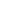 Место проведения: проезд Стратонавтов, д. 15 ГБПОУ МГОК Количество присутствующих: 16 чел.    Совет депутатов МО Покровское-Стрешнево   осуществляет свою деятельность, руководствуясь   ФЗ от 06.10.2003 г. №131-ФЗ 2 «Об общих принципах организации местного самоуправления в РФ», законом города Москвы от 06.11.2002 №56 «Об организации местного самоуправления в городе Москве, законом города Москвы от 11.07.2012 №56 «О наделении органов местного самоуправления муниципальных округов в городе Москве отдельными полномочиями города Москвы», Уставом МО Покровское-Стрешнево, Регламентом Совета депутатов МО Покровское-Стрешнево, другими законодательными актами РФ и города Москвы.               В 2018 году принимала участие в 11 заседаниях Совета депутатов (в том числе внеочередных). На заседаниях было рассмотрено около 140 вопросов. Были заслушаны вопросы   по   жилищно-коммунальному хозяйству, по градостроительству нашего района, по бюджетной политики, по организации работы депутатского корпуса, согласование ежеквартальных сводных планов по досуговой, социально-воспитательной и спортивной работе с населением нашего района.         В отчетном периоде, моя работа,  была направлена на безопасное и   более комфортное проживание граждан не только в моем избирательном округе, но и в районе в целом.          В 2018 году в МО Покровское-Стрешнево проводился ряд публичных слушаний, в которых я принимала участие.Все депутаты муниципального собрания, в том числе и я, участвуют в работе заседаний Совета депутатов, комиссий Совета депутатов и администрации, советах, заседаниях и совещаниях органов исполнительной власти по взаимодействию с органами местного самоуправления. Принимала участие в комиссиях по открытию работ и приемке выполненных работ по благоустройству дворовых территорий, выборочному капитальному ремонту многоквартирных домов, а также участвовала в контроле за ходом выполнения указанных работ. Совместно с моими коллегами депутатами, было поведено 14 встреч с жителями во дворах. На которых решались вопросы по благоустройству дворовых территорий, детских и спортивных площадках, вопросов текущего ремонта подъездов, бытовых условий жителей.            В течение года мною было проведено 12 приемов населения  и рассмотрено 32 обращения граждан, в основном суть обращений касается ремонтных работ в многоквартирных домах, благоустройства, уборки и озеленения дворовых территорий района, транспортные проблемы, организация детских игровых зон во дворах и оказание социальной помощи гражданам, попавшим в трудную жизненную ситуацию. В 2018 году по своему избирательному округу удалось решить следующие проблемы:- Установка пандуса в жилом доме по адресу: Полесский проезд д.8 (3 подъезд) для инвалида-колясочника. В 2018 году пандус был дооборудован необходимой фурнитурой для удобства заявителя;- Улица Габричевского д. 4 после капитального ремонта на технических этажах сделали работы по косметическому ремонту в подъездах;- Неоднократные обращения по вопросу  уборки сосулек с козырьков и балконов жителей по адресу: Водников, д. 3, д. 5А, д. 18- Частичное благоустройство детской площадки по адресу Полесский проезд д. 12        (Замена горки и песочницы на детской площадке, установка лавочек и урн);- Водников д. 20 (2 подъезд) решен вопрос по  закрытию посторонних ходов  
(из подвала в подъезд) и обработка подвального помещения от грызунов. Все отверстия через которые грызуны попадали в подвал были заделаны ГБУ «Жилищник» и произведена обработка подвального помещения;-  Полесский проезд д. 8, решен вопрос с поручнем для лестницы, чтобы жителям было комфортно и удобно;- По обращению жителей Полесский проезд д. 8 проведена чистка подвала дома с последующей обработкой от насекомых;-  Решен вопрос по установке поручня у лестницы на остановке «Больница МПС» напротив магазина «Пятерочка» по адресу: ул. Габричевского д. 10 корпус 1;- Проведены работы на  спортивной площадке по адресу: ул. Габричевского д. 4 по устранению следов
от вандализма и покраска лестницы;- По обращению  многодетной семьи (четверо детей), проживающих по адресу: проезд Стратонавтов д. 11 корпус 1  была оказана материальная помощь (через управу района) в размере 12.000 рублей на покупку стиральной машины;- ул. Водников, д. 5А совместно с управой района «Покровское-Стрешнево» и ГБУ «Жилищник» решен вопрос в  проведении косметического ремонта кухни и 2-х комнат, семье ветерана ВОВ. На сегодняшний день основной ремонт закончен! По согласованию с заявительницей, планируются работы по замене балконной двери и реставрация окна в одной из комнат;- Волоколамский проезд д. 96/2, по согласованию с ГБУ «Жилищник» был произведен косметический ремонт потолков в 2-х комнатах и кухне и оказана помощь по выносу старого холодильника из квартиры;- По обращениям жителей произведен спил веток аварийных деревьев на придомовых территориях по адресу: Водников д. 7, Полесский проезд д. 8, Волоколамское шоссе д. 88/4, проезд Стратонавтов д. 9,  которые цепляют провода или аварийно-опасно нависали над детской площадкой;- Укладка тротуарной плитки и благоустройство пешеходной дорожки к аптеке
 по адресу Волоколамское шоссе д. 92 (в рамках благоустройства данной территории);- Благоустройство  парковочной территории по адресу: проезд Стратонавтов д.11 стр.2   
 (территория не имела четкого разграничения зоны парковки и территории газона);- Муниципальный контроль за благоустройством детских площадок на территории 3 избирательного округа в 2018 году по адресам: ул. Свободы д. 5/5; ул. Свободы д. 1 и д. 1/4;  ул. Свободы д. 1Г; ул. Водников д. 3, а также благоустройство придомовой территории Водников, д. 3 и 5А;- Организация и проведение уборочных работ в зимнее время подземного перехода через железнодорожные пути с Врачебного проезда на Щукинскую;- Установка лавочек у подъездов по адресам: ул. Водников, д. 3, Волоколамское шоссе д. 92/2;- В течение года были решены вопросы от жителей по освещению, уборки, реставрации окон и напольной плитки  в подъездах жилых домов;- В рамках благоустройства территории отремонтированы 2 лестницы, ведущие к почте  по адресу: Волоколамское шоссе д. 92 корпус 2;- Поздравление с Днем Победы одиноких ветеранов ВОВ на дому;- Опил деревьев и кустарников по адресам: Полесский проезд д. 8, Водников д. 3, ул. Водников д. 7, проезд Стратонавтов д. 5, ул. Свободы д. 1Г, Врачебный проезд, д. 13 к. 1;- Участие в субботниках  на территории района;- Проведение встреч с жителями во дворах в рамках «Праздника двора»;- По обращение Секретаря ТПВО №9 района Покровское-Стрешнево восстановили памятную доску у ДОТа на улице Водников;- В рамках благоустройства, для удобства жителей были сделаны дополнительно 2 новые лестницы (выход метро Тушинская со стороны Волоколамского шоссе);- Решен вопрос замены воронок и отливов водосточных труб по адресу Волоколамский проезд д., 4 корпус 1;- Депутаты Муниципального округа Покровское-Стрешнево оказали благотворительную помощь (подарки) Сафоновскому детскому дому Смоленской области;- Традиционное поздравление с Новым годом (сладкими подарками) детей-инвалидов на дому.Также есть ряд вопросов, которые на сегодняшний день на контроле:- Ул. Водников д. 18: освещение хоккейной коробки. По обращение в Префектуру СЗАО данный адрес будет учтен при формировании адресного перечня на выполнение работ по устройству наружного освещения на очередной год в рамках выполнения комплексного благоустройства территории;- Замена резинового покрытия на детской площадке ул. Водников д. 18;- Ул. Водников д. 20: жители просят вернуть  камеру дворового видеонаблюдения  на дом (видеокамера создавала обзор на автомобильную стоянку и детскую площадку  и была перемещена на жилой дом по адресу: ул. Водников д. 14).  Направлен депутатский запрос в Префектуру СЗАО для рассмотрения данного вопроса на рабочей группе по развитию общегородской системы видеонаблюдения;-  Ул. Водников д. 14: Покраска цоколя дома и установка полусфер перед пешеходной дорожкой (чтобы автовладельцы  не перекрывали пешеходам дорогу своим  транспортом);- Нанесение разметки при организации парковочных мест для жителей (Волоколамское шоссе д. 45);- Устранение недочетов текущего ремонта подъезда по адресу Волоколамское шоссе д. 92/2;- Реконструкция и ограждение детской площадки по адресу: ул. Габричевского д. 6 корпус 1;- Устранение следов вандализма в лифтовых кабинах по адресу: ул. Габричевского д. 4 (3 подъезд) и Волоколамское шоссе 92 корпус 2;- Вопрос ограждения полусферами или столбиками территорию на пешеходном тротуаре по адресу: Волоколамское шоссе, д. 92/2,  так как со стороны шоссе (бордюр опустили при благоустройстве) машины заезжают на бордюр;- Закончен капитальный ремонт дома по адресу: Ул.Габричевского д. 6 корпус 1, на сегодняшний день производится косметический ремонт подъездов;- Муниципальный контроль за капитальным ремонтом домов по адресу: проезд Стратонавтов д. 9 и ул. Свободы д. 1Г;      Основным подходом при формировании вопросов, рассматриваемых на заседаниях Совета депутатов в 2018 году, являлось рассмотрение наиболее важных вопросов развития муниципального образования, вопросов местного значения, вопросов комплексного благоустройства дворовых территорий и ремонта подъездов.      Депутатами Совета депутатов   в 2018 году был принят план работы на 2019 г в сферах благоустройства и капитального ремонта жилищного фонда и утверждена «Программа по развитию муниципального округа Покровское-Стрешнево  на 2019 год и плановый период 2020-2021 г.г».       В районе проводилось много спортивных и культурно массовых мероприятий, в которых, по мере возможности, я тоже принимала участие.    Ежемесячно   вела прием граждан по адресу: ул. Мещерякова, д. 8/16, на базе местного отделения Партии «ЕДИНАЯ РОССИЯ» района Покровское-Стрешнево СЗАО города Москвы. Ко мне обращаются жители избирательного округа по разным вопросам, но в основном это вопросы связаны с ЖКХ и социальными проблемами. Мною регулярно проводится работа с письменными и устными обращениями граждан        В дальнейшем депутатский корпус будет стараться делать все возможное для укрепления и продолжения этого сотрудничества, которое будет способствовать увеличению уровня доверия населения к органам местного самоуправления, а также хочу заверить, что буду делать все зависящее от меня, чтобы наш район становился чище, зеленее, безопаснее и комфортнее для проживания.